B Block / RGC08 North Food Plot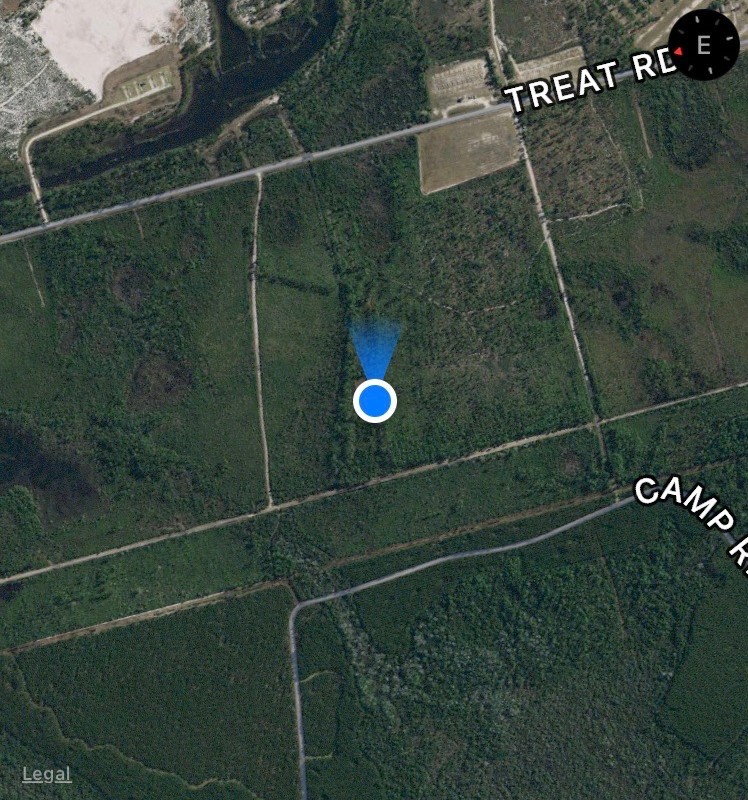 